Geachte dame, heer,Helaas is ons IFS Logistics certificaat verlopen door personele problemen bij onze certificerende instelling. Zo snel als mogelijk is wordt een nieuwe audit uitgevoerd. Maar de datum is nog niet bekend.Onze Excuses daarvoor!Vriendelijke groet,Peter Nitrauw+31 6 50214646Dear Lady, Sir,Unfortunately, our IFS Logistics certificate has expired due to personnel problems at our certifying body. A new audit will be carried out as soon as possible, but we have not received a date yet.Our apologies for that!Sincerely,Peter Nitrauw+31 6 50214646Sehr geehrte Dame, HerrLeider ist unser IFS Logistics -Zertifikat aufgrund von Personalproblemen bei unserer Zertifizierungsstelle abgelaufen. Ein neues Audit wird so schnell wie möglich durchgeführt, aber wir haben noch keinen Termin erhalten.Wir entschuldigen uns dafür!Aufrichtig,Peter Nitrauw+31 6 50214646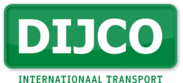 